ЗАКОНСАМАРСКОЙ ОБЛАСТИОБ УТВЕРЖДЕНИИ ПЕРЕЧНЯ СОЦИАЛЬНЫХ УСЛУГ, ПРЕДОСТАВЛЯЕМЫХВ САМАРСКОЙ ОБЛАСТИ ПОСТАВЩИКАМИ СОЦИАЛЬНЫХ УСЛУГПринятСамарской Губернской Думой23 декабря 2014 годаСтатья 1. Предмет регулированияНастоящим Законом утверждается Перечень социальных услуг, предоставляемых в Самарской области поставщиками социальных услуг (далее - Перечень).Настоящий Закон регулирует отношения, возникающие при предоставлении социальных услуг получателям на дому, в полустационарной и стационарной формах социального обслуживания поставщиками социальных услуг: юридическими лицами независимо от их организационно-правовых форм и индивидуальными предпринимателями.Основные понятия и термины, используемые в настоящем Законе, применяются в том значении, в котором они определены Федеральным законом "Об основах социального обслуживания граждан в Российской Федерации" и иными федеральными законодательными актами.Перечень утверждается по формам социального обслуживания с учетом видов социальных услуг.(в ред. Закона Самарской области от 11.10.2019 N 91-ГД)Статья 2. Социальные услуги, предоставляемые на дому(в ред. Закона Самарской области от 11.10.2019 N 91-ГД)1. Социально-бытовые услуги:а) покупка за счет средств получателя социальных услуг и доставка продуктов питания;б) покупка за счет средств получателя социальных услуг и доставка горячих обедов;в) помощь в приготовлении пищи;г) приготовление пищи;д) помощь в приеме пищи (кормление);е) покупка за счет средств получателя социальных услуг и доставка промышленных товаров первой необходимости, средств санитарии и гигиены, средств ухода;ж) покупка за счет средств получателя социальных услуг и доставка лекарственных средств, отпускаемых в аптеке без рецепта врача;з) покупка за счет средств получателя социальных услуг топлива, топка печей, обеспечение водой (в жилых помещениях без центрального отопления и (или) водоснабжения);и) сдача за счет средств получателя социальных услуг его вещей в стирку, химчистку, ремонт, обратная их доставка;к) организация помощи в проведении ремонта жилых помещений;л) подготовка жилого помещения к уборке и (или) уборка жилого помещения;м) оплата за счет средств получателя социальных услуг жилищно-коммунальных услуг и услуг связи;н) покупка за счет средств получателя социальных услуг и доставка на дом книг, журналов, газет;о) помощь в написании, оформлении и прочтении писем, другой корреспонденции;п) сопровождение вне дома, в том числе к врачу;р) предоставление гигиенических услуг лицам, не способным самостоятельно осуществлять за собой уход;с) обеспечение кратковременного присмотра за детьми.2. Социально-медицинские услуги:а) выполнение процедур, связанных с организацией ухода, наблюдением за состоянием здоровья получателей социальных услуг;б) систематическое наблюдение за получателями социальных услуг для выявления отклонений в состоянии их здоровья;в) консультирование по социально-медицинским вопросам;г) оказание первой помощи до оказания медицинской помощи получателю социальных услуг при угрожающих состояниях;д) организация обеспечения по заключению врачей лекарственными средствами и изделиями медицинского назначения, в том числе их покупка за счет средств получателей социальных услуг;е) помощь в организации госпитализации и (или) сопровождение нуждающихся в посторонней помощи в стационарные медицинские организации;ж) проведение в соответствии с назначением лечащего врача медицинских процедур, лечебно-оздоровительных мероприятий при наличии лицензии на медицинскую деятельность соответствующего вида специализированными службами социально-медицинского обслуживания, в том числе граждан пожилого возраста и инвалидов.3. Социально-психологические услуги:а) психологическая помощь и поддержка;б) социально-психологический патронаж.4. Социально-педагогические услуги:а) обучение практическим навыкам общего ухода за тяжелобольными получателями социальных услуг, получателями социальных услуг, имеющими ограничения жизнедеятельности;б) организация досуга.5. Социально-трудовые услуги:а) организация проведения мероприятий по использованию трудовых возможностей и обучению доступным профессиональным навыкам;б) оказание помощи в трудоустройстве;в) организация помощи в получении профессионального образования получателями социальных услуг в соответствии с их способностями.6. Социально-правовые услуги:а) оказание помощи в оформлении и восстановлении документов получателей социальных услуг;б) оказание помощи в получении юридических услуг (в том числе бесплатно);в) социально-правовое консультирование;г) организация консультирования по вопросам пенсионного обеспечения и предоставления других социальных выплат.7. Услуги в целях повышения коммуникативного потенциала получателей социальных услуг, имеющих ограничения жизнедеятельности, в том числе детей-инвалидов:а) обучение получателей социальных услуг пользованию средствами ухода и техническими средствами реабилитации;б) обучение навыкам самообслуживания, поведения в быту и общественных местах;в) оказание помощи в обучении навыкам компьютерной грамотности.Статья 3. Социальные услуги, предоставляемые в полустационарной форме(в ред. Закона Самарской области от 11.10.2019 N 91-ГД)1. Социально-бытовые услуги:а) предоставление помещений и мебели, отвечающих санитарно-гигиеническим требованиям, для организации мероприятий по предоставлению социальных услуг;б) обеспечение питанием в соответствии с утвержденными нормативами;в) обеспечение мягким инвентарем в соответствии с утвержденными нормативами;г) организация транспортных услуг для перевозки и сопровождения в медицинские, образовательные, социальные организации, а также к месту проведения культурно-массовых мероприятий;д) помощь в приеме пищи (кормление);е) предоставление гигиенических услуг лицам, не способным самостоятельно осуществлять за собой уход.2. Социально-медицинские услуги:а) проведение первичного медицинского осмотра и первичной санитарной обработки, оказание первичной медико-санитарной помощи;б) выполнение процедур, связанных с организацией ухода, наблюдением за состоянием здоровья получателей социальных услуг;в) консультирование по социально-медицинским вопросам;г) проведение в соответствии с назначением лечащего врача медицинских процедур, лечебно-оздоровительных мероприятий при наличии лицензии на медицинскую деятельность соответствующего вида;д) организация проведения медицинских консультаций, обследований, госпитализаций, прохождения диспансеризации в медицинских организациях;е) проведение мероприятий, направленных на формирование здорового образа жизни;ж) проведение занятий по адаптивной физической культуре;з) организация и проведение лечебно-трудовой деятельности инвалидов;и) квалифицированное медицинское консультирование.3. Социально-психологические услуги:а) социально-психологическое консультирование (в том числе по вопросам внутрисемейных отношений);б) социально-психологический патронаж;в) социально-психологическая диагностика и обследование личности;г) социально-психологическая коррекция.4. Социально-педагогические услуги:а) обучение практическим навыкам общего ухода за тяжелобольными получателями социальных услуг, получателями социальных услуг, имеющими ограничения жизнедеятельности;б) организация помощи родителям и иным законным представителям детей, воспитываемых дома, в обучении таких детей навыкам самообслуживания, общения, направленным на развитие личности;в) проведение социально-педагогического консультирования, социально-педагогической диагностики и социально-педагогической коррекции;г) организация досуга, в том числе обеспечение книгами, журналами, газетами, играми;д) обучение родителей и законных представителей ребенка, направленное на профилактику отклонений в поведении и развитии ребенка, формирование у него позитивных интересов;е) содействие в получении образования с учетом физических возможностей и умственных способностей получателей социальных услуг;ж) организация обучения по образовательным программам в соответствии с лицензией на образовательную деятельность.5. Социально-трудовые услуги:а) проведение мероприятий по использованию трудовых возможностей и обучению доступным профессиональным навыкам;б) оказание помощи в трудоустройстве;в) организация помощи в получении профессионального образования получателями социальных услуг в соответствии с их способностями.6. Социально-правовые услуги:а) оказание помощи в оформлении и восстановлении документов получателей социальных услуг;б) оказание помощи в получении юридических услуг (в том числе бесплатно);в) социально-правовое консультирование;г) оказание помощи в защите прав и законных интересов получателей социальных услуг.7. Услуги в целях повышения коммуникативного потенциала получателей социальных услуг, имеющих ограничения жизнедеятельности, в том числе детей-инвалидов:а) обучение получателей социальных услуг пользованию средствами ухода и техническими средствами реабилитации;б) обучение навыкам самообслуживания, поведению в быту и общественных местах;в) оказание помощи в обучении навыкам компьютерной грамотности;г) услуги для инвалидов по зрению и слуху, направленные на восстановление навыков самообслуживания, ориентировки в пространстве, в том числе с использованием технических средств реабилитации, компьютерного и другого специального оборудования;д) организация досуга инвалидов по зрению и слуху с использованием тифлокомментирования (аудиодескрипции), русского жестового языка;е) услуги по адаптивным видам спорта для инвалидов по зрению и слуху;ж) информирование и консультирование по вопросам социально-реабилитационных, социально-абилитационных мероприятий в сфере социального обслуживания, в том числе в соответствии с индивидуальными программами реабилитации или абилитации инвалидов;з) обучение инвалидов по зрению и слуху и членов их семей пользованию техническими средствами реабилитации;и) услуги по обучению инвалидов по зрению азбуке Брайля, инвалидов по слуху русскому жестовому языку;к) консультирование и обучение навыкам проведения досуга, отдыха, формирование культурно-прикладных навыков и интересов (дети);л) проведение социально-реабилитационных, социально-абилитационных мероприятий в сфере социального обслуживания, в том числе в соответствии с индивидуальной программой реабилитации или абилитации инвалидов.Статья 4. Социальные услуги, предоставляемые в стационарной форме(в ред. Закона Самарской области от 11.10.2019 N 91-ГД)1. Социально-бытовые услуги:а) предоставление помещений и мебели, отвечающих санитарно-гигиеническим требованиям, для организации мероприятий по предоставлению социальных услуг;б) обеспечение площадью и мебелью для проживания в соответствии с утвержденными нормативами и санитарно-гигиеническим требованиями;в) обеспечение питанием в соответствии с утвержденными нормативами;г) обеспечение мягким инвентарем в соответствии с утвержденными нормативами;д) обеспечение за счет средств получателя социальных услуг книгами, журналами, газетами, настольными играми, товарами личного пользования;е) организация транспортных услуг для перевозки и сопровождения в медицинские, образовательные, социальные организации, а также к месту проведения культурно-массовых мероприятий;ж) помощь в приеме пищи (кормление);з) предоставление гигиенических услуг лицам, не способным самостоятельно осуществлять за собой уход.2. Социально-медицинские услуги:а) проведение первичного медицинского осмотра и первичной санитарной обработки, оказание первичной медико-санитарной помощи;б) выполнение процедур, связанных с организацией ухода, наблюдением за состоянием здоровья получателей социальных услуг;в) консультирование по социально-медицинским вопросам;г) проведение в соответствии с назначением лечащего врача медицинских процедур, лечебно-оздоровительных мероприятий при наличии лицензии на медицинскую деятельность соответствующего вида;д) организация проведения медицинских консультаций, обследований, госпитализаций, прохождения диспансеризации в медицинских организациях;е) проведение мероприятий, направленных на формирование здорового образа жизни;ж) проведение занятий по адаптивной физической культуре;з) содействие в получении дополнительного лекарственного обеспечения, средств медицинского назначения, технических средств реабилитации и ухода отдельным категориям граждан, имеющим право на соответствующие меры поддержки;и) квалифицированное медицинское консультирование.3. Социально-психологические услуги:а) социально-психологическое консультирование (в том числе по вопросам внутрисемейных отношений);б) социально-психологический патронаж;в) социально-психологическая диагностика и обследование личности;г) социально-психологическая коррекция.4. Социально-педагогические услуги:а) обучение практическим навыкам общего ухода за тяжелобольными получателями социальных услуг, получателями социальных услуг, имеющими ограничения жизнедеятельности;б) организация помощи родителям и иным законным представителям детей, воспитываемых дома, в обучении таких детей навыкам самообслуживания, общения, направленным на развитие личности;в) проведение социально-педагогического консультирования, социально-педагогической диагностики и социально-педагогической коррекции;г) организация досуга, в том числе обеспечение книгами, журналами, газетами, играми;д) обучение родителей и законных представителей ребенка, направленное на профилактику отклонений в поведении и развитии ребенка, формирование у него позитивных интересов;е) содействие в получении образования с учетом физических возможностей и умственных способностей получателей социальных услуг;ж) организация обучения по образовательным программам в соответствии с лицензией на образовательную деятельность.5. Социально-трудовые услуги:а) проведение мероприятий по использованию трудовых возможностей и обучению доступным профессиональным навыкам;б) оказание помощи в трудоустройстве;в) организация помощи в получении профессионального образования получателями социальных услуг в соответствии с их способностями.6. Социально-правовые услуги:а) оказание помощи в оформлении и восстановлении документов получателей социальных услуг;б) оказание помощи в получении юридических услуг (в том числе бесплатно);в) социально-правовое консультирование;г) оказание помощи в защите прав и законных интересов получателей социальных услуг.7. Услуги в целях повышения коммуникативного потенциала получателей социальных услуг, имеющих ограничения жизнедеятельности, в том числе детей-инвалидов:а) обучение получателей социальных услуг пользованию средствами ухода и техническими средствами реабилитации;б) обучение навыкам самообслуживания, поведению в быту и общественных местах;в) оказание помощи в обучении навыкам компьютерной грамотности;г) проведение социально-реабилитационных, социально-абилитационных мероприятий в сфере социального обслуживания, в том числе в соответствии с индивидуальной программой реабилитации или абилитации инвалидов;д) услуги для инвалидов по зрению и слуху, направленные на восстановление навыков самообслуживания, ориентировки в пространстве, в том числе с использованием технических средств реабилитации, компьютерного и другого специального оборудования.Статья 4.1. Срочные социальные услуги(введена Законом Самарской области от 11.10.2019 N 91-ГД)1. Срочные социальные услуги:а) обеспечение бесплатным горячим питанием или наборами продуктов;б) обеспечение одеждой, обувью и другими предметами первой необходимости;в) содействие в получении временного жилого помещения;г) содействие в получении юридической помощи в целях защиты прав и законных интересов получателей социальных услуг;д) содействие в получении экстренной психологической помощи с привлечением к этой работе психологов и священнослужителей;е) помощь в организации ритуальных услуг;ж) обеспечение необходимыми жилищными условиями для кратковременного пребывания;з) санитарная обработка, выполнение процедур, связанных с сохранением здоровья получателей социальных услуг;и) психологическое экстренное консультирование инвалидов по зрению и слуху, в том числе с использованием видео- и аудиосвязи;к) организация транспортных услуг для перевозки и сопровождения в медицинские, образовательные, социальные организации, а также к месту проведения культурно-массовых мероприятий;л) сопровождение инвалида по зрению и по слуху в социально значимые учреждения;м) услуги для инвалидов по слуху по переводу на русский жестовый язык;н) информационно-консультативная услуга диспетчерского пункта связи;о) оказание экстренной психологической помощи анонимно по телефону доверия;п) психологическая диагностика и обследование личности;р) социально-психологическое консультирование, в том числе анонимно, несовершеннолетних, имеющих суицидальные намерения, женщин в ситуации репродуктивного выбора, женщин, желающих отказаться от новорожденного, граждан, пострадавших в результате чрезвычайных ситуаций, оказавшихся в ситуации физического и психического насилия;с) судебно-психологическая экспертиза по запросу суда;т) оказание помощи в оформлении документов;у) консультирование по вопросам самообеспечения;ф) предоставление во временное пользование технических средств реабилитации;х) предоставление во временное пользование компьютерной техники;ц) информирование и консультирование по вопросам социально-реабилитационных, социально-абилитационных мероприятий в сфере социального обслуживания, в том числе в соответствии с индивидуальными программами реабилитации или абилитации инвалидов;ч) проведение социально-реабилитационных, социально-абилитационных мероприятий в сфере социального обслуживания, в том числе в соответствии с индивидуальными программами реабилитации или абилитации инвалидов.Статья 5. Порядок вступления в силу настоящего Закона1. Настоящий Закон вступает в силу с 1 января 2015 года.2. Мероприятия по содействию в предоставлении медицинской, психологической, педагогической, юридической, социальной помощи, не относящиеся к социальным услугам в соответствии с Федеральным законом "Об основах социального обслуживания граждан в Российской Федерации", но указанные в качестве социальных услуг в Перечне гарантированных государством социальных услуг, предоставляемых гражданам пожилого возраста, инвалидам, отдельным лицам, попавшим в трудную жизненную ситуацию (клиентам социальной службы), государственными учреждениями социального обслуживания населения Самарской области (за исключением учреждений службы семьи, материнства и детства), утвержденном приказом министерства здравоохранения и социального развития Самарской области от 6 июля 2011 года N 891, а также в Перечне гарантированных государством социальных услуг, предоставляемых государственными учреждениями службы семьи и демографического развития Самарской области находящимся в трудной жизненной ситуации несовершеннолетним лицам, женщинам и семьям, утвержденном приказом министерства здравоохранения и социального развития Самарской области от 28 февраля 2012 года N 114, действующих по состоянию на 31 декабря 2014 года, с 1 января 2015 года проводятся в соответствии с перечнем услуг по социальному сопровождению, предоставляемых в Самарской области, утверждаемым нормативным правовым актом органа исполнительной власти Самарской области, уполномоченного в сфере социальной защиты населения.(в ред. Закона Самарской области от 29.02.2016 N 35-ГД)Губернатор Самарской областиН.И.МЕРКУШКИНг. Самара31 декабря 2014 годаN 136-ГД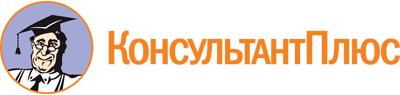 Закон Самарской области от 31.12.2014 N 136-ГД
(ред. от 11.10.2019)
"Об утверждении Перечня социальных услуг, предоставляемых в Самарской области поставщиками социальных услуг"
(принят Самарской Губернской Думой 23.12.2014)Документ предоставлен КонсультантПлюс

www.consultant.ru

Дата сохранения: 21.12.2020
 31 декабря 2014 годаN 136-ГДСписок изменяющих документов(в ред. Законов Самарской области от 29.02.2016 N 35-ГД,от 11.07.2016 N 95-ГД, от 13.06.2018 N 50-ГД, от 11.10.2019 N 91-ГД)